Tuesday Maths:FLUENCY: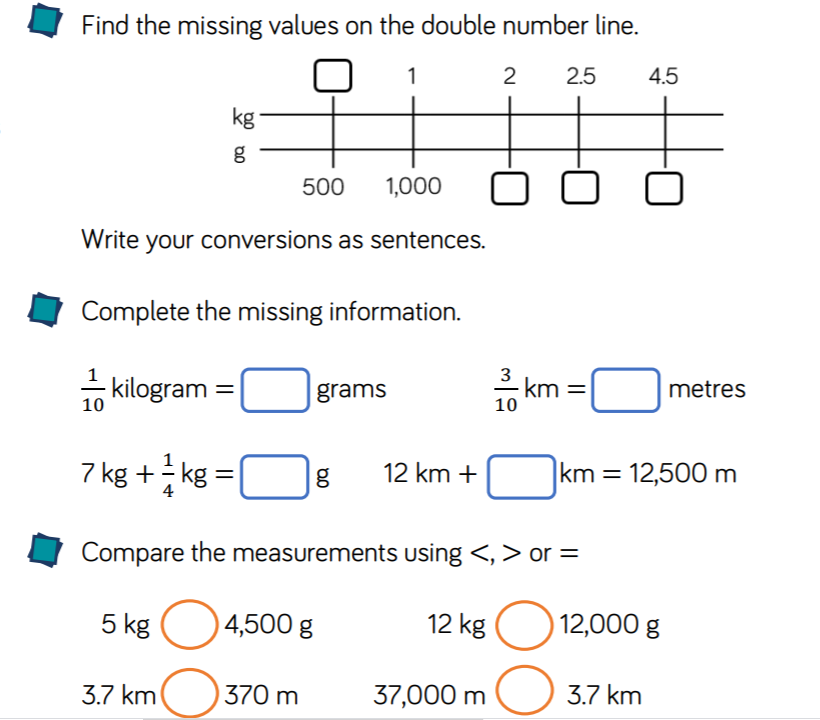 Reasoning:							Problem Solving: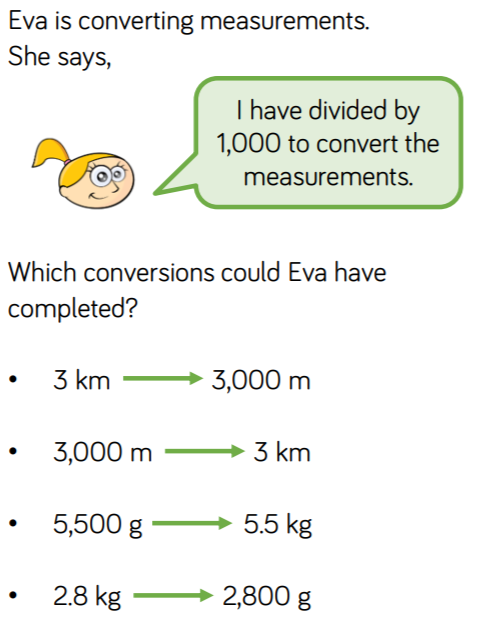 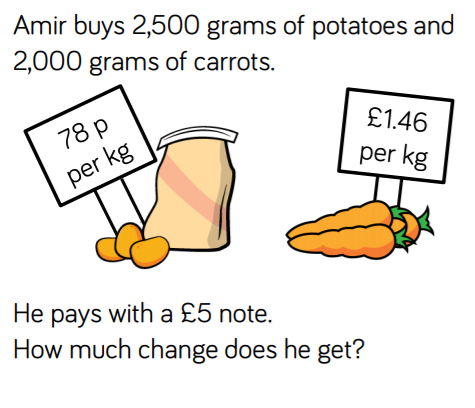 ANSWERS: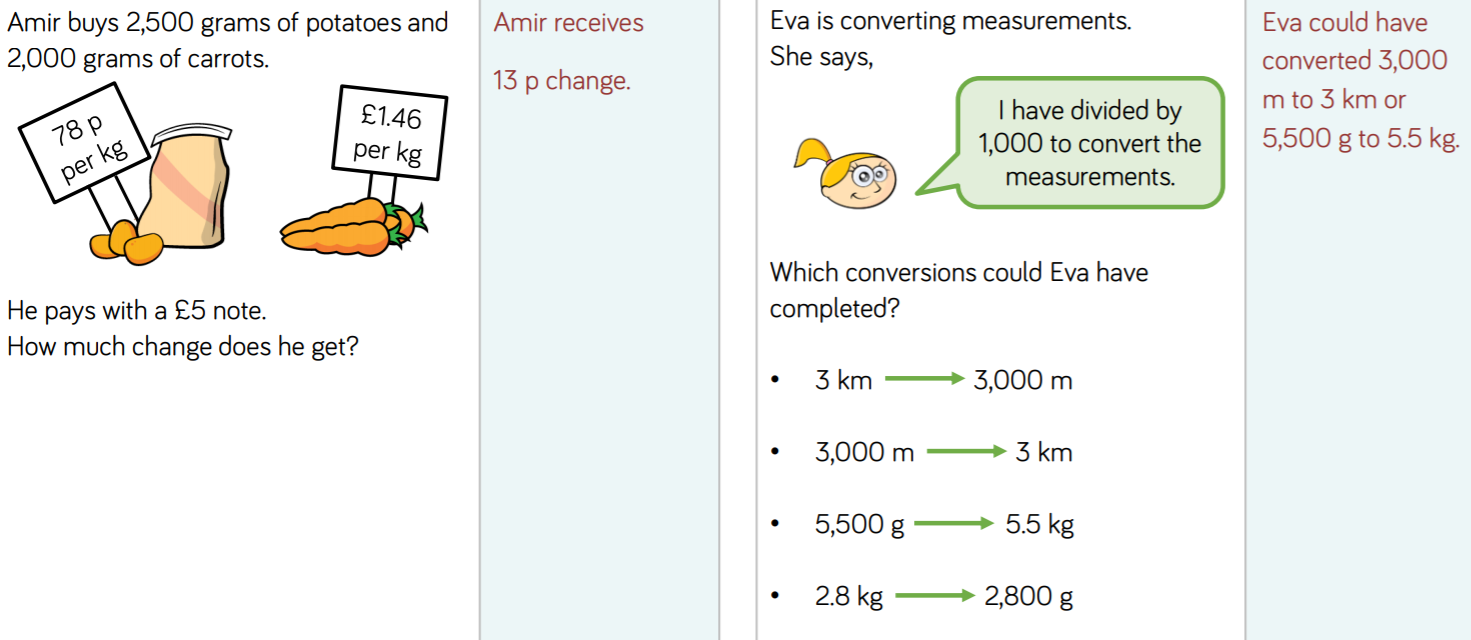 